     								                                         Krajowe Zrzeszenie LZS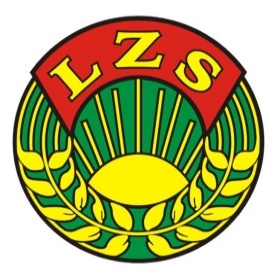 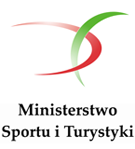 ProgramSZKOLENIA ANIMATORÓW DO DZIAŁANIA „AKTYWNY SENIOR”Mielno, 16-20.09.2015 r.         16.09.2015 r. (środa)         do godz.  14.00			Przyjazd uczestników – recepcja         godz. 	14.00			Obiad         godz.        15.00			Spotkanie organizacyjne, omówienie programu                                                                        szkolenia 	-	1 godz.	         godz.        16.00			Speed Badminton – nowa forma aktywności ruchowej 					dla wszystkich – zajęcia teoretyczne – 2 godz.         godz.        18.00 	kolacja         godz.  	18.30			Speeed badminton – zajęcia  praktyczne - 2  godz.         17.09.2015 r. (czwartek)         godz. 	  9.00 			śniadanie         godz.  	10.00			Nordic walking – część teoretyczna i praktyczna  zajęcia   				z instruktorem – prosimy przywieść kijki – 4 godz.         godz.        14.00			Obiad               godz.        16.00			Aktywność rekreacyjna w profilaktyce nadwagi i otyłości 				– wykład - 3  godz.         godz.        19.00			Kolacja                      godz. 	20.00 			Spotkanie  integracyjne         18.09.2015 r. (piątek)         godz.       8.00			Śniadanie         godz.       9.00     			Wykład z zakresu prawidłowego żywienia w aspekcie przeciwdziałania otyłości i nadwadze – dietetyk	-	2 godz.         godz.      12.00	Zajęcia sportowe - część praktyczna -	2 godz.         godz.      14.00			Obiad         godz.      15.00			Aktywny senior - sporty całego życia - wykład - 3  godz.        godz.      18.00			kolacja	        19.09.2015r.  (sobota)         godz.         8.00			Śniadanie          godz.         9.00		             Aktywny program turystyczny w stylu Nordic Walking                                                                 – prosimy wziąć kijki – zajęcia praktyczne – 6 godz.	                                              Bilety wstępu do zwiedzanych obiektów we własnym zakresie.         godz.      18.00			Obiadokolacja         godz.      20.00			Podsumowanie szkolenia      20.09.2015r.  (niedziela)	       godz.        8.30			Śniadanie       godz.        9.00-11.00  		Nordic walking – zajęcia indywidualne – 2 godz.       godz.      11.00			Zakończenie szkolenia, wyjazd	